　　　　　　　　　　　　　　　　　　　　　　　　　　　　　　　　　　　　　　　　　　　　　　　　　　　　　　　　　　　　　　　　　　　　　　　　　　　　　　　　　　　　　　　　　　　　　　ｑ　　修学旅行　5月29日　2日目の朝食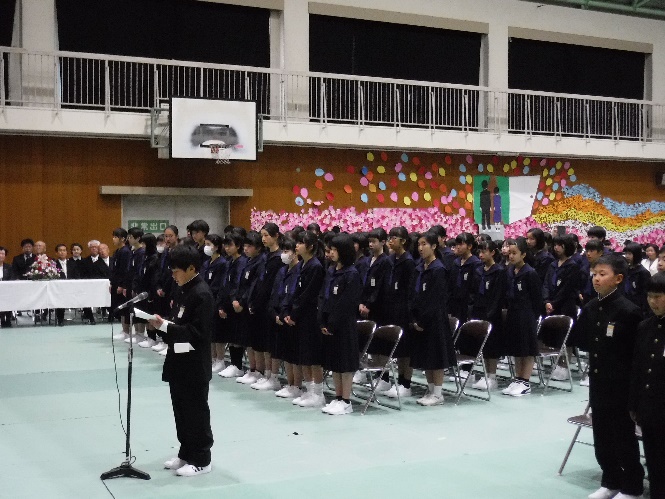 「ホテルニューオータニ幕張」　実は隣の部屋で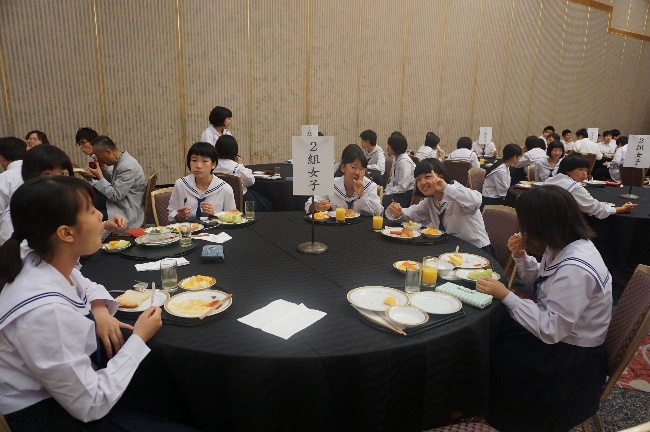 合宿中のサッカー日本代表が朝食を食べていました。入学式　新入生代表「誓いの言葉」　4月10日月曜日157名の新入生を迎えました。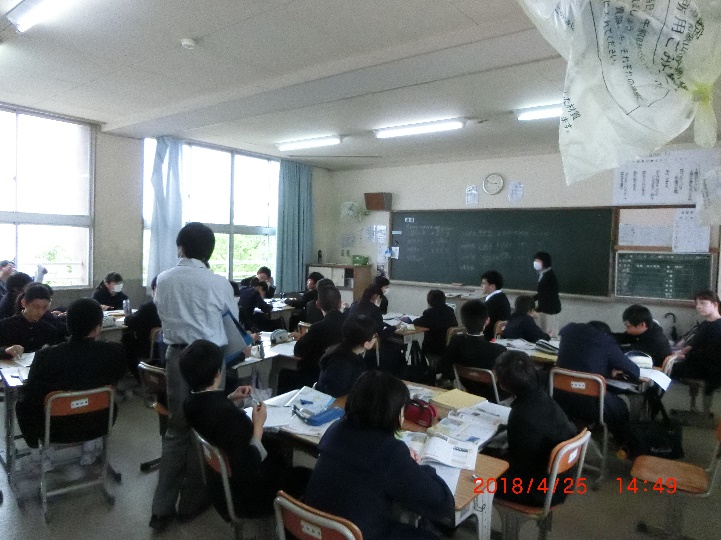 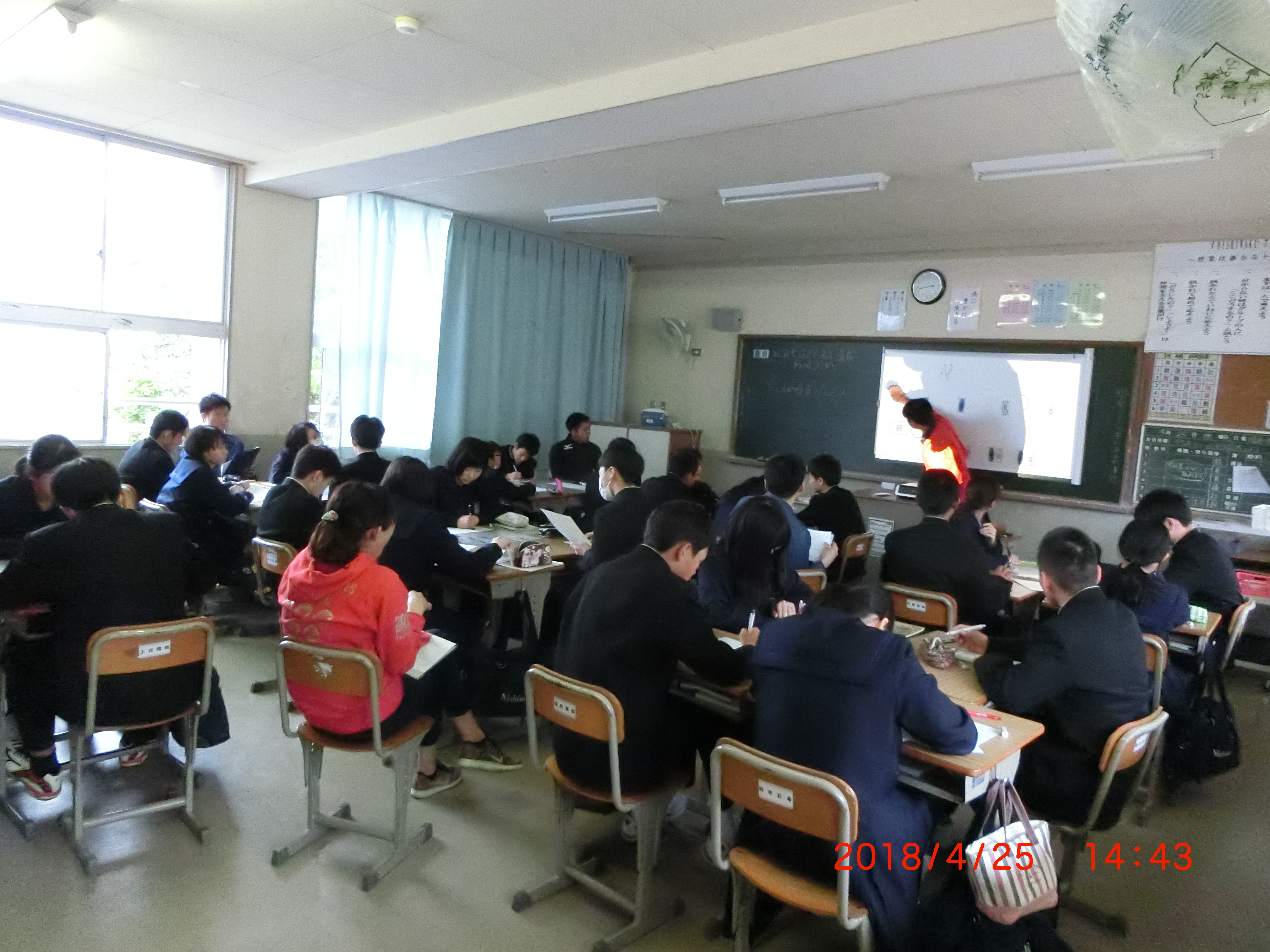 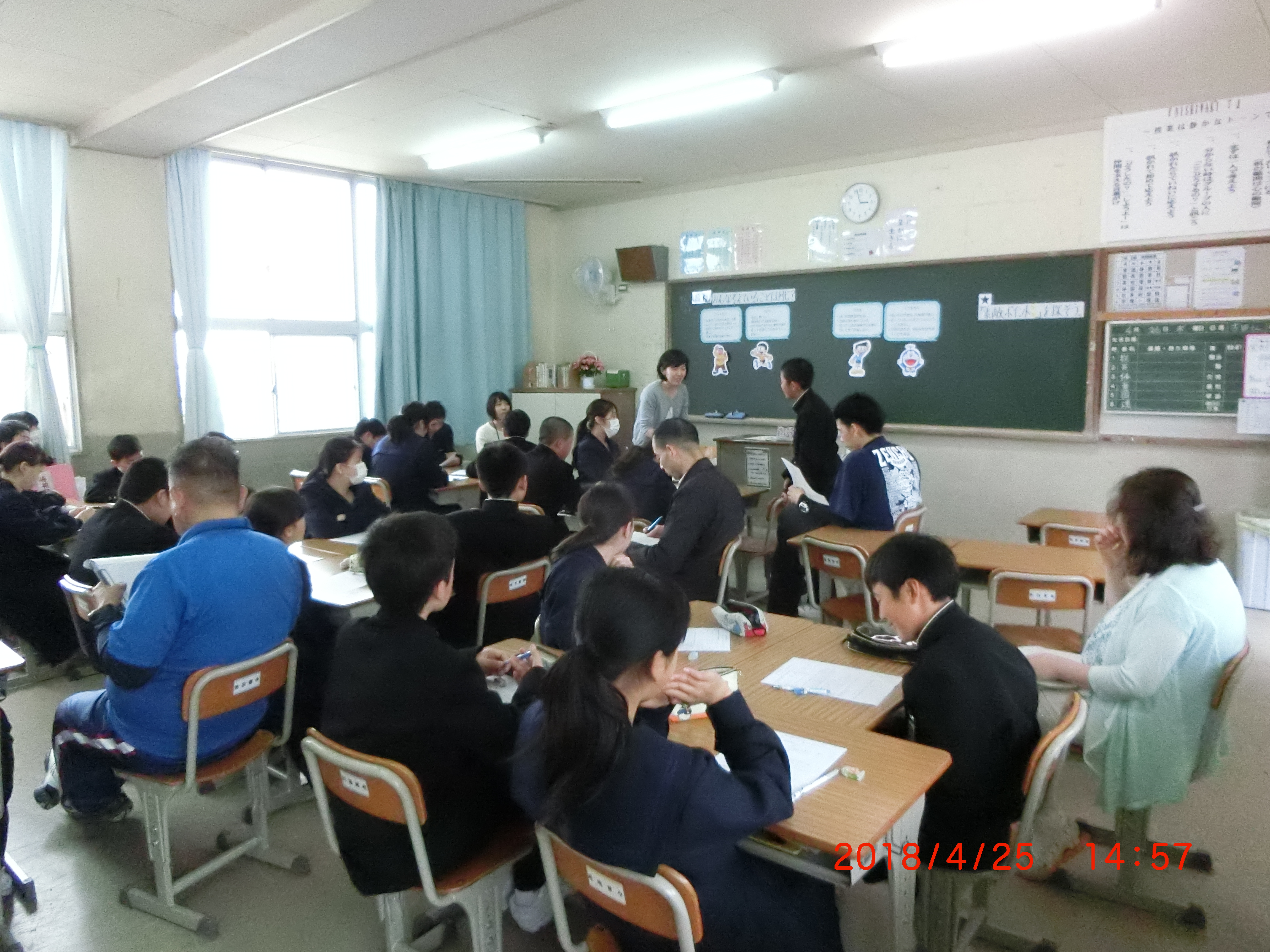 